Eforie NordApartamente Rezident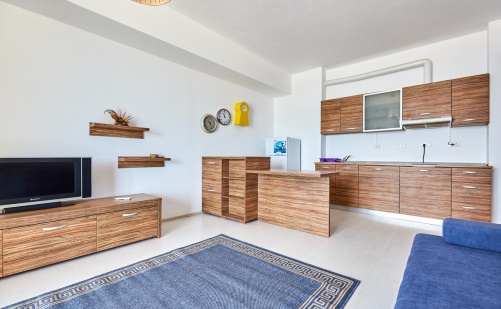 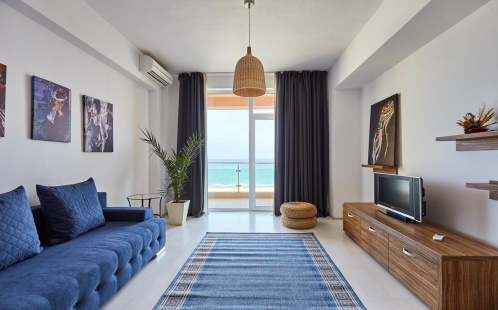 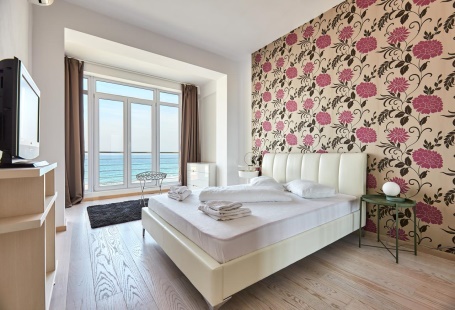 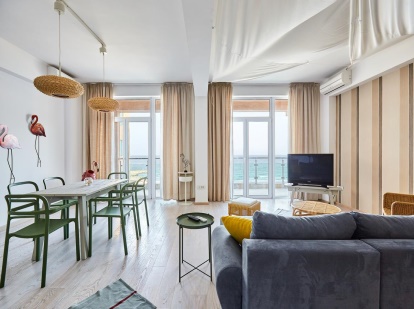 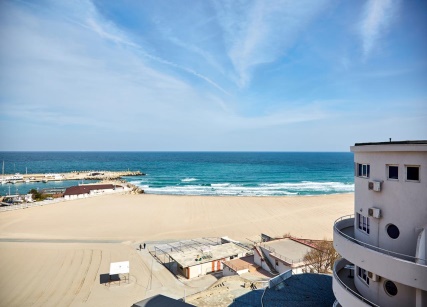 Rezident Eforie Nord are o zonă de plajă privată și se află în zona de la malul mării din Eforie Nord, la câțiva pași de plaja Eforie Nord și la 1,1 km de băile cu nămol de la lacul Techirghiol.Unitățile de cazare au podea cu parchet, aer condiționat, WiFi gratuit, TV cu ecran plat, dulap, living, bucătărie utilată, baie privată, balcon.Red Jungle, Surf - Capacitate max: 4 persRed Jungle, Surf - Capacitate max: 4 persRed Jungle, Surf - Capacitate max: 4 persRed Jungle, Surf - Capacitate max: 4 persRed Jungle, Surf - Capacitate max: 4 persRed Jungle, Surf - Capacitate max: 4 pers14 zile cancelation policy 14 zile cancelation policy 14 zile cancelation policy NON REFUNDABLENON REFUNDABLENON REFUNDABLECAZARE IN APARTAMENT ( 1 dormitor + 1 baie + balcon)CAZARE IN APARTAMENT ( 1 dormitor + 1 baie + balcon)CAZARE IN APARTAMENT ( 1 dormitor + 1 baie + balcon)CAZARE IN APARTAMENT ( 1 dormitor + 1 baie + balcon)CAZARE IN APARTAMENT ( 1 dormitor + 1 baie + balcon)CAZARE IN APARTAMENT ( 1 dormitor + 1 baie + balcon)TARIF LEI / Ap / ZITARIF LEI / Ap / ZITARIF LEI / Ap / ZITARIF LEI / Ap / ZITARIF LEI / Ap / ZITARIF LEI / Ap / ZIPerioadaTARIF LEI / APARTAMENT / ZITARIF LEI / APARTAMENT / ZI WEEKENDPerioadaTARIF LEI / APARTAMENT / ZITARIF LEI / APARTAMENT / ZI WEEKENDPerioadaTARIF LEI / APARTAMENT / ZITARIF LEI / APARTAMENT / ZI WEEKENDPerioadaTARIF LEI / APARTAMENT / ZITARIF LEI / APARTAMENT / ZI WEEKEND16.04 - 23.04.202024824816.04 - 23.04.202022322324.04 - 31.05.202024828724.04 - 31.05.202022325601.06 - 11.06.202029734101.06 - 11.06.202026730712. 06 - 22.06.202047047012. 06 - 22.06.202042342223.06 – 30.06.202054554523.06 – 30.06.202049049129.06 – 09.07.202061861829.06 – 09.07.202055655710.07 - 12.07.2020-71310.07 - 12.07.2020-64213.07 – 16.08.202074385613.07 – 16.08.202066876817.08 – 30.08.202059468317.08 – 30.08.202053561531.08 - 13.09.202044651531.08 - 13.09.202040146114.09 - 04.10.202029734114.09 - 04.10.2020267307Blue Jungle, Wood, Seagull - Capacitate max: 4 persBlue Jungle, Wood, Seagull - Capacitate max: 4 persBlue Jungle, Wood, Seagull - Capacitate max: 4 persBlue Jungle, Wood, Seagull - Capacitate max: 4 persBlue Jungle, Wood, Seagull - Capacitate max: 4 persBlue Jungle, Wood, Seagull - Capacitate max: 4 pers14 zile cancelation policy14 zile cancelation policy14 zile cancelation policyNON REFUNDABLENON REFUNDABLENON REFUNDABLECAZARE IN APARTAMENT ( 1 dormitor + 1 baie+ sea view)CAZARE IN APARTAMENT ( 1 dormitor + 1 baie+ sea view)CAZARE IN APARTAMENT ( 1 dormitor + 1 baie+ sea view)CAZARE IN APARTAMENT ( 1 dormitor + 1 baie+ sea view)CAZARE IN APARTAMENT ( 1 dormitor + 1 baie+ sea view)CAZARE IN APARTAMENT ( 1 dormitor + 1 baie+ sea view)TARIF LEI / Ap / ZITARIF LEI / Ap / ZITARIF LEI / Ap / ZITARIF LEI / Ap / ZITARIF LEI / Ap / ZITARIF LEI / Ap / ZIPerioadaTARIF LEI / APARTAMENT / ZITARIF LEI / APARTAMENT / ZI WEEKENDPerioadaTARIF LEI / APARTAMENT / ZITARIF LEI / APARTAMENT / ZI WEEKENDPerioadaTARIF LEI / APARTAMENT / ZITARIF LEI / APARTAMENT / ZI WEEKENDPerioadaTARIF LEI / APARTAMENT / ZITARIF LEI / APARTAMENT / ZI WEEKEND16.04 - 30.04.202029734116.04 - 30.04.202026730701.05 - 14.05.202039639601.05 - 14.05.202035635615.05 - 11.06.202039645515.05 - 11.06.202035641012.06 - 18.06.202054554512.06 - 18.06.202049049119.06 - 21.06.2020-64519.06 - 21.06.2020-58022.06 – 30.06.202066366322.06 – 30.06.202059759701.07 – 09.07.202074374301.07 – 09.07.202066866910.07 – 16.08.202079291110.07 – 16.08.202071382017.08 – 30.08.202064474317.08 – 30.08.202057966631.08 - 13.09.202049556931.08 - 13.09.202044651214.09 - 04.10.202034739614.09 - 04.10.2020312359Flamingo-  Capacitate max: 6 persFlamingo-  Capacitate max: 6 persFlamingo-  Capacitate max: 6 persFlamingo-  Capacitate max: 6 persFlamingo-  Capacitate max: 6 persFlamingo-  Capacitate max: 6 pers14 zile cancelation policy 14 zile cancelation policy 14 zile cancelation policy NON REFUNDABLENON REFUNDABLENON REFUNDABLECAZARE IN APARTAMENT ( 2 dormitoare + 2 bai+ sea view)CAZARE IN APARTAMENT ( 2 dormitoare + 2 bai+ sea view)CAZARE IN APARTAMENT ( 2 dormitoare + 2 bai+ sea view)CAZARE IN APARTAMENT ( 2 dormitoare + 2 bai+ sea view)CAZARE IN APARTAMENT ( 2 dormitoare + 2 bai+ sea view)CAZARE IN APARTAMENT ( 2 dormitoare + 2 bai+ sea view)TARIF LEI / Ap / ZITARIF LEI / Ap / ZITARIF LEI / Ap / ZITARIF LEI / Ap / ZITARIF LEI / Ap / ZITARIF LEI / Ap / ZIPerioadaTARIF LEI / APARTAMENT / ZITARIF LEI / APARTAMENT / ZI WEEKENDPerioadaTARIF LEI / APARTAMENT / ZITARIF LEI / APARTAMENT / ZI WEEKENDPerioadaTARIF LEI / APARTAMENT / ZITARIF LEI / APARTAMENT / ZI WEEKENDPerioadaTARIF LEI / APARTAMENT / ZITARIF LEI / APARTAMENT / ZI WEEKEND16.04 -  30.04.202039645516.04 -  30.04.202035641001.05 - 11.06.202056464801.05 - 11.06.202050858412.06 - 22.06.202071371312.06 - 22.06.202064264123.06 – 30.06.202079279223.06 – 30.06.202071371301.07 – 10.07.202084284201.07 – 10.07.202075775811.07 – 17.08.202089197011.07 – 17.08.202080292218.08 – 30.08.202080292118.08 – 30.08.202072283031.08 - 13.09.202059468331.08 - 13.09.202053561514.09 - 04.10.202044651214.09 - 04.10.2020401461Weekenduri specialeWeekenduri speciale17-19.04PasteleCheck in doar pe 16, min 3 nopti, No check in 17 18Check in doar pe 16, min 3 nopti, No check in 17 1830.04-03.051 MaiCheck in doar pe 30, min 3 nopti, no check in 31, 1Check in doar pe 30, min 3 nopti, no check in 31, 129.05-01.061 IunieCheck in doar pe 29 min 3 nopti no check in 30, 31Check in doar pe 29 min 3 nopti no check in 30, 3105-08.06RusaliiCheck in doar pe 5, min 3 nopti, no check in 6 si 7Check in doar pe 5, min 3 nopti, no check in 6 si 715-16.08Sf MariaCheck in Vineri/ Joi , min 3 nopti, no check out SambataCheck in Vineri/ Joi , min 3 nopti, no check out Sambata*nu facem Check In sambata*nu facem Check In sambata